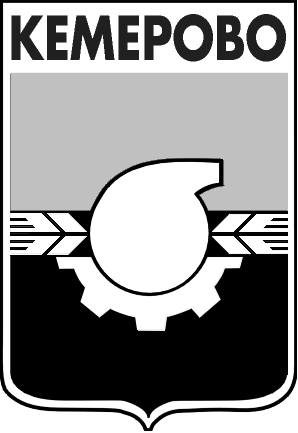 АДМИНИСТРАЦИЯ ГОРОДА КЕМЕРОВОПОСТАНОВЛЕНИЕот 21.10.2014  № 2681О признании утратившим силу постановления администрации города Кемерово от 28.07.2014 №1892 «Об утверждении решения об условиях приватизации земельного участка, расположенного по адресу: г. Кемерово, просп. Кузнецкий, д. 102 «Б» В соответствии с положением «О порядке приватизации муниципального имущества города Кемерово», утвержденным постановлением Кемеровского городского Совета народных депутатов от 28.06.2002 №38, Земельным кодексом Российской Федерации, частью 1 статьи 441 Гражданского кодекса Российской Федерации1. Признать утратившим силу постановление администрации города Кемерово от 28.07.2014 №1892 «Об утверждении решения об условиях приватизации земельного участка, расположенного по адресу: г. Кемерово, просп. Кузнецкий, д. 102 «Б». 2. Комитету по работе со средствами массовой информации 
(Е.А. Дубкова) опубликовать настоящее постановление в газете «Кемерово», официальном сайте администрации города Кемерово в информационно-телекоммуникационной сети «Интернет».3. Контроль за исполнением настоящего постановления возложить 
на председателя комитета по управлению муниципальным имуществом города Кемерово О.А. Казаченко.И.о. Главы города								   О.В. Турбаба
